	В начале 2022 года Управлением Росреестра по Курской области в упрощенном порядке уже зарегистрировано право собственности на первые объекты, находящиеся в г. Курске. Речь идет о гараже и земельном участке под ним. 	«Оплата госпошлины не требовалась, так как в порядке «гаражной амнистии» пакет документов направляет орган власти, а не сам заявитель. В Росреестр такие документы поступают в электронном виде, а регистрация права собственности проводится в течение одного рабочего дня», - сообщил замруководителя Управления Росреестра по Курской области Александр Емельянов. 	Напомним, что в Управлении действует «горячая линия». Бесплатно проконсультироваться по вопросам «гаражной амнистии» можно по телефону: +7 (4712(52-92-46, доб.175). С уважением, Пресс-служба Управления Росреестра по Курской области Тел.: +7 (4712) 52-92-75моб.: 8 (919) 213-05-38Bashkeyeva@r46.rosreestr.ruМы в Instagram: https://www.instagram.com/rosreestr46/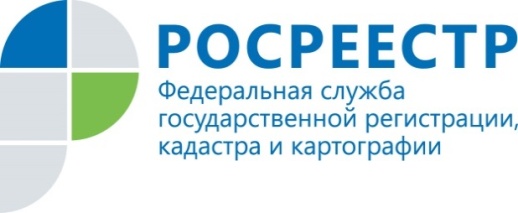 В Курске зарегистрирован первый гараж по «гаражной амнистии»